 RIWAYAT HIDUPSutriani, lahir di Lajoa, tanggal 11 Maret 1980. Anak keempat dari lima bersaudara, dari pasangan orang tua ayahanda Latamma (Alm) dan ibunda Iraji (Alm). Jenjang pendidikan yang di tempuh penulis yaitu mulai Taman Kanak-Kanak di TK Aisyiyah “Bustanul Athfal” Kabupaten Soppeng dan tamat pada tahun 1987. Kemudian penulis melanjutkan pendidikan ke Sekolah Dasar di SDN 86 Lajoa, Kabupaten Soppeng dan tamat pada tahun 1993. Penulis kemudian melanjutkan pendidikan ke Sekolah Menengah Pertama di SMP Muhammadiyah Lajoa, Kabupaten Soppeng dan tamat pada  tahun 1996. Penulis kemudian melanjutkan pendidikan ke Sekolah Menengah Umum di SMU Negeri 1 Liliriaja, Kabupaten Soppeng dan tamat pada tahun 1999. Kemudian pada tahun 2007, penulis melanjutkan ke Pendidikan Guru Pendidikan Anak Usia Dini Program S1 pada Fakultas Ilmu Pendidikan Universitas Negeri Makassar dan selesai pada tahun 2012.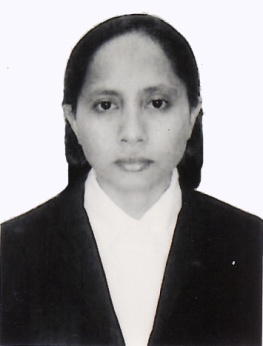 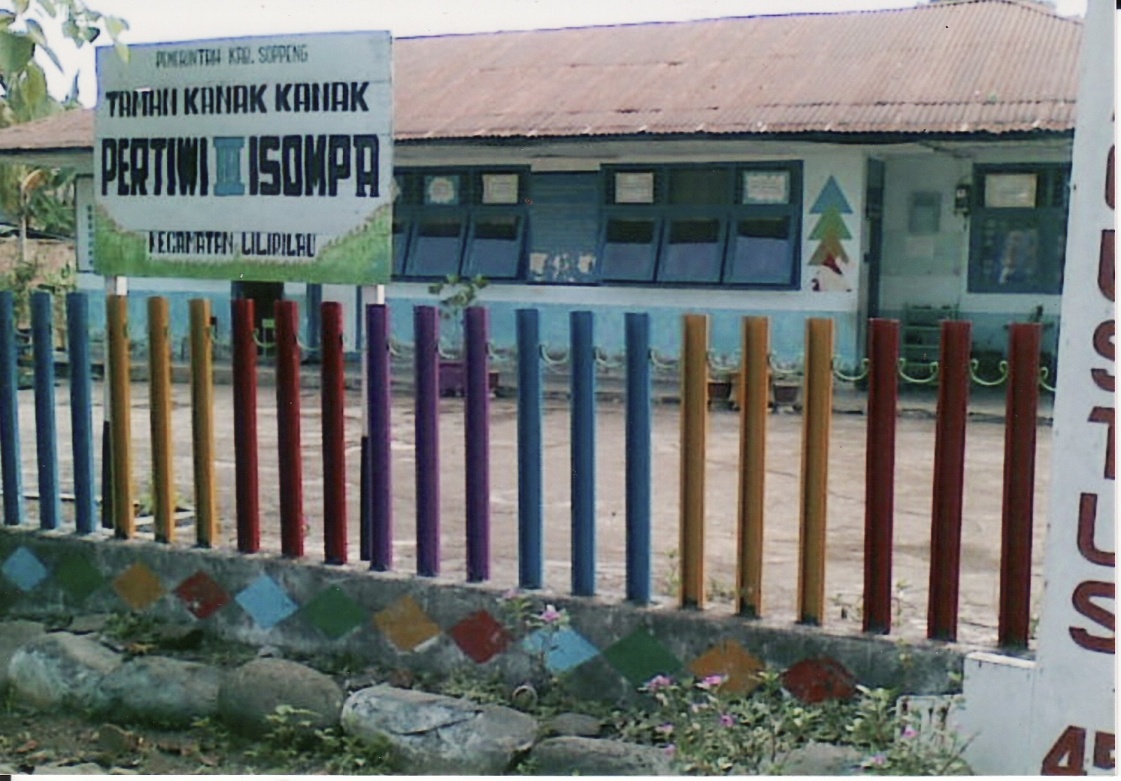 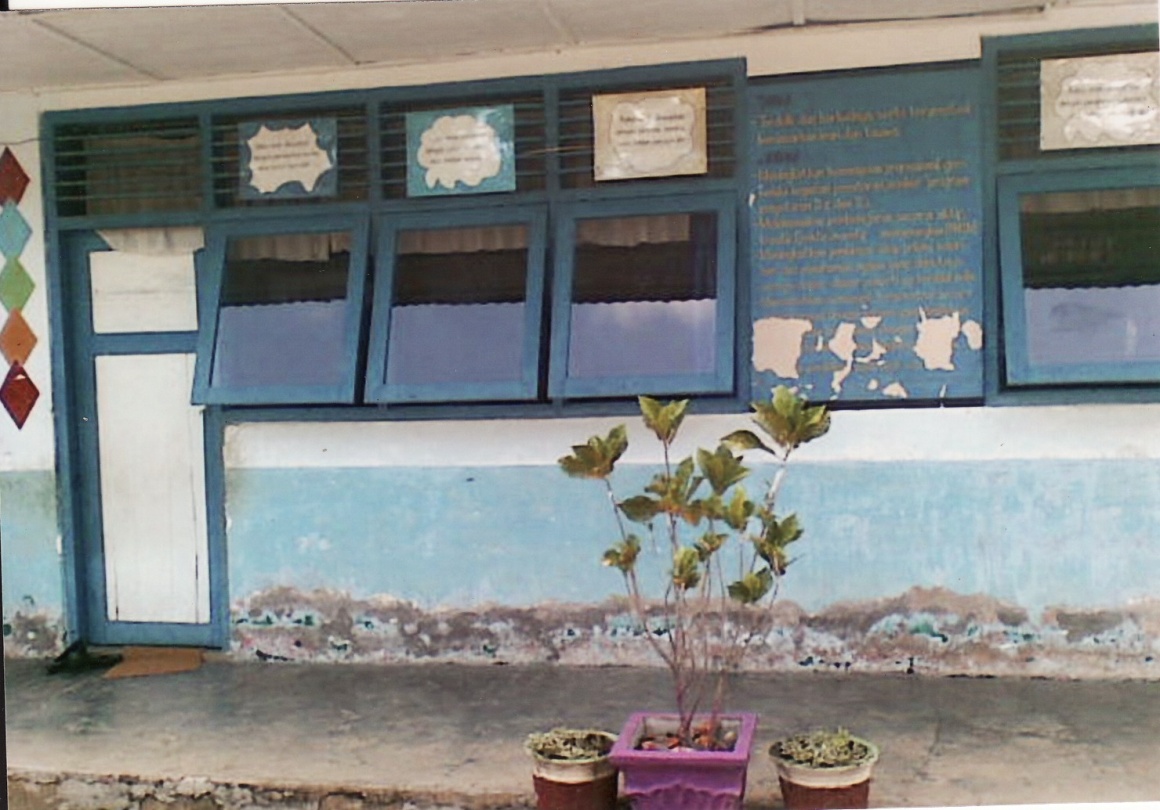 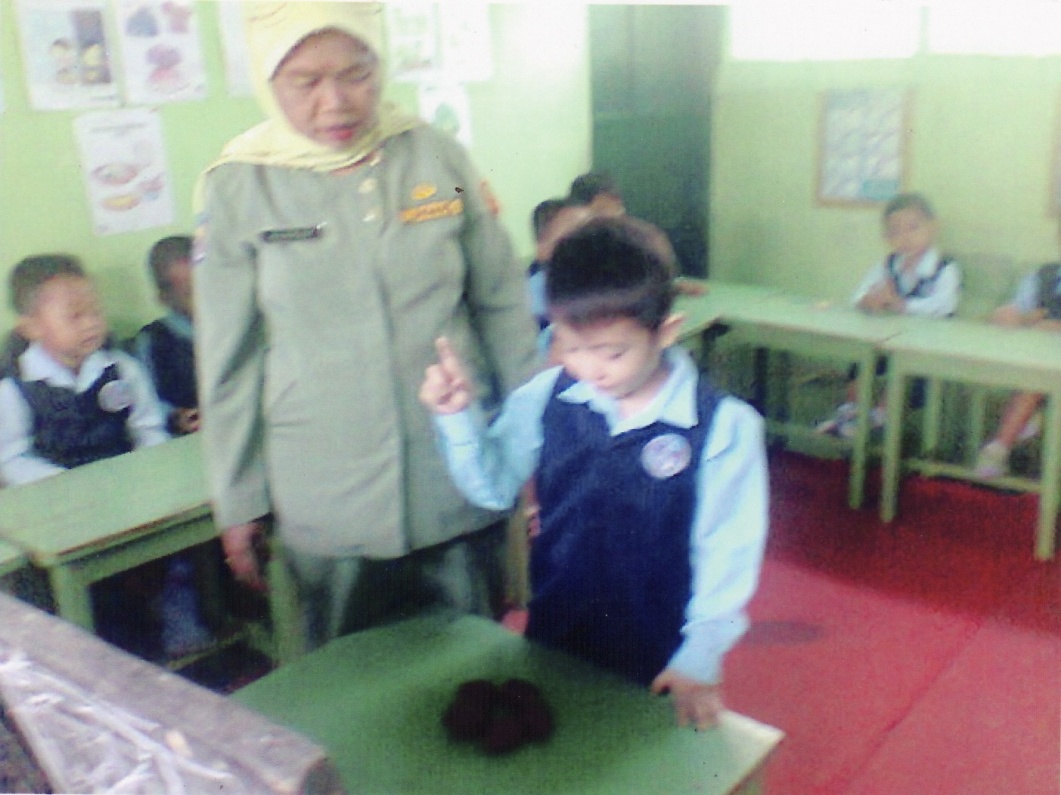 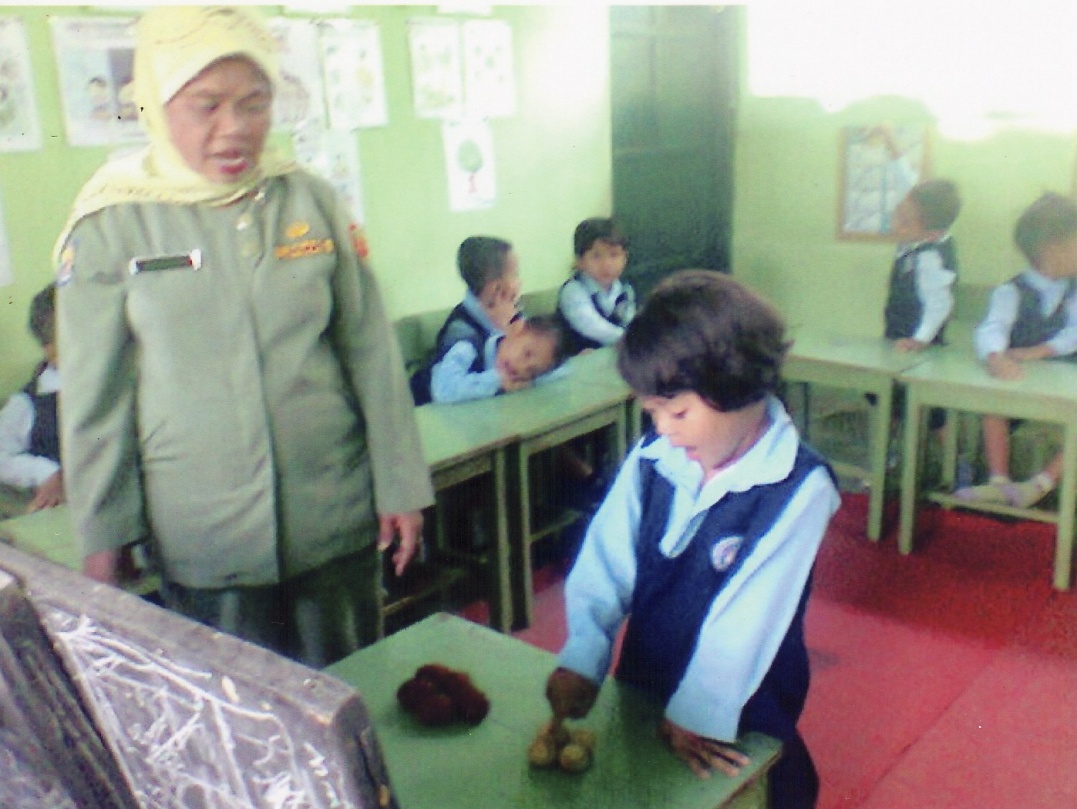 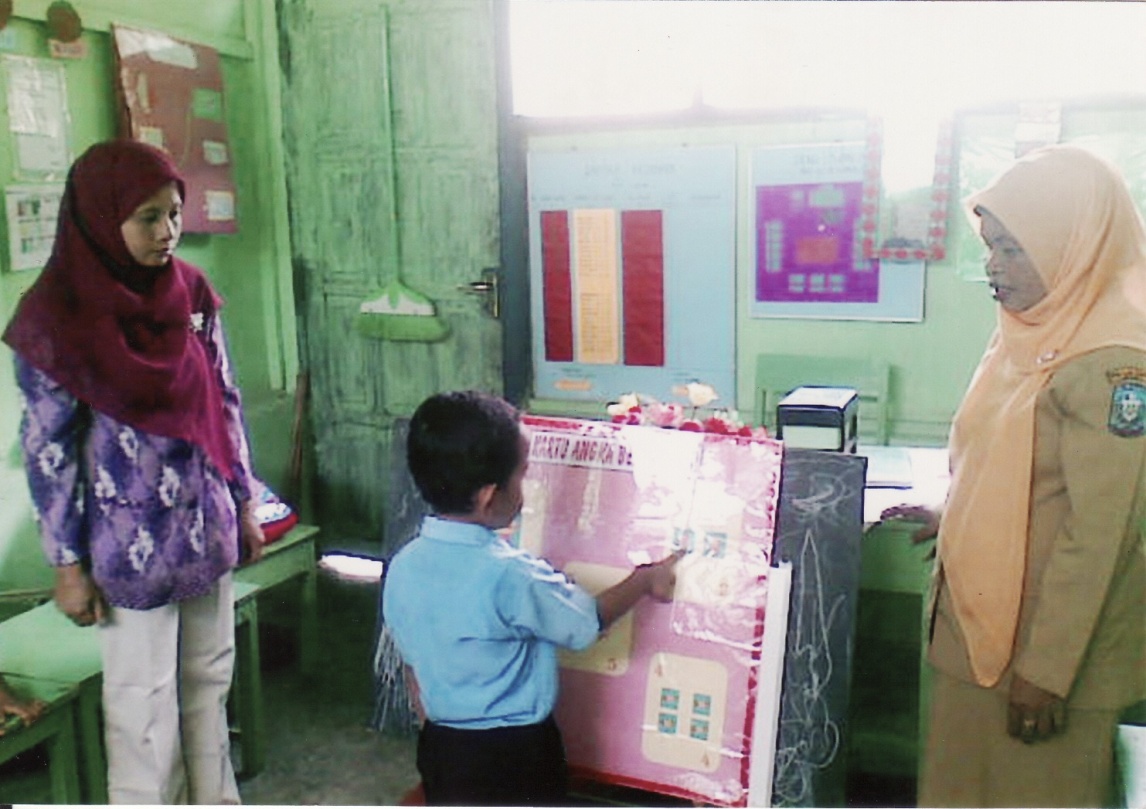 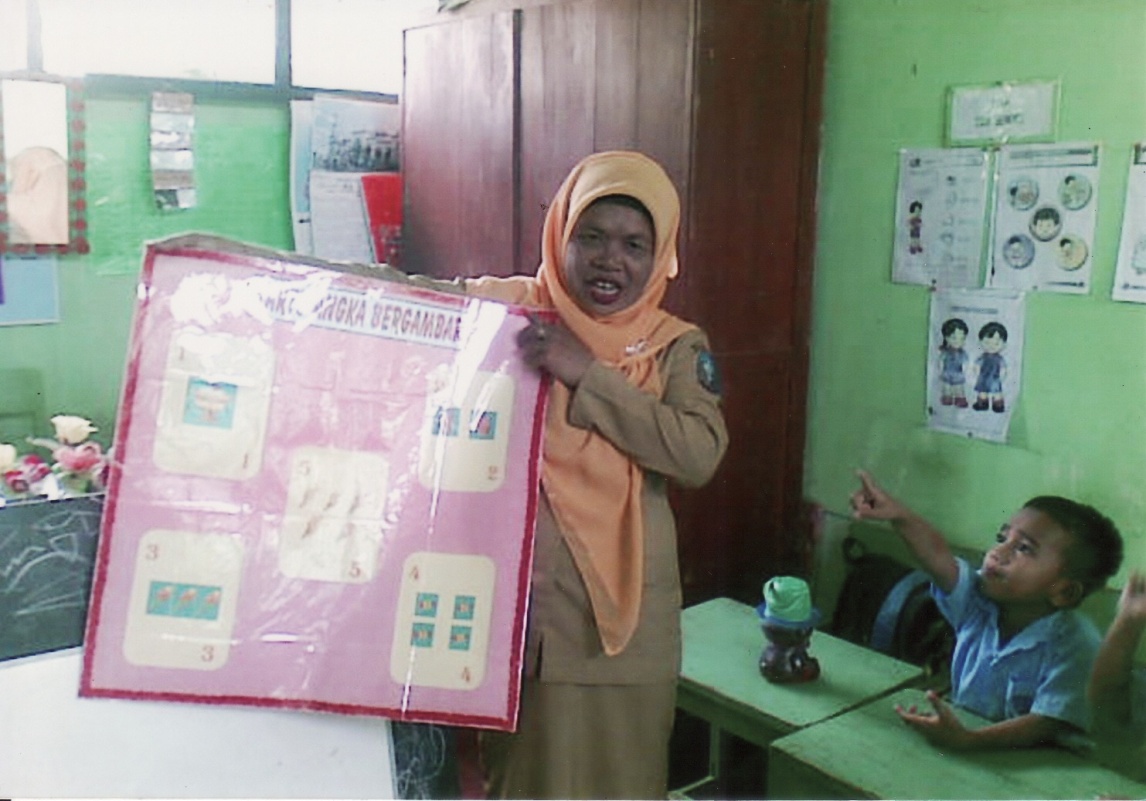 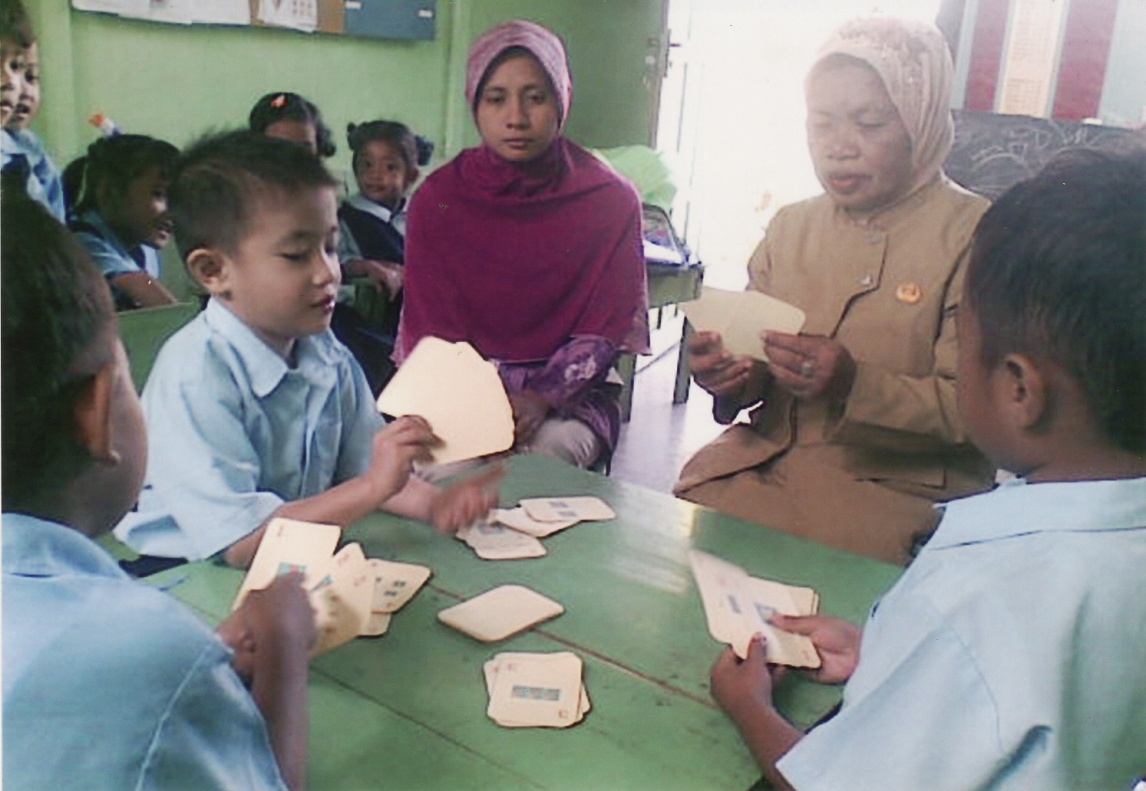 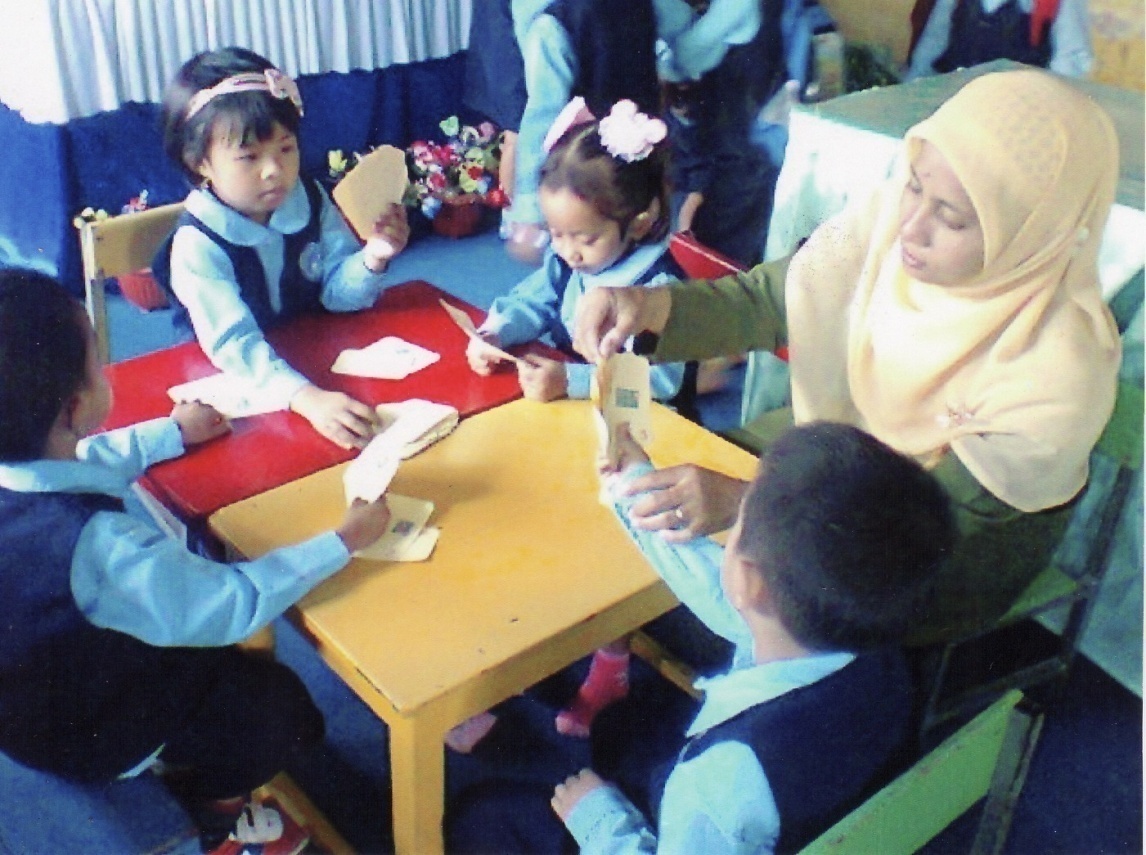 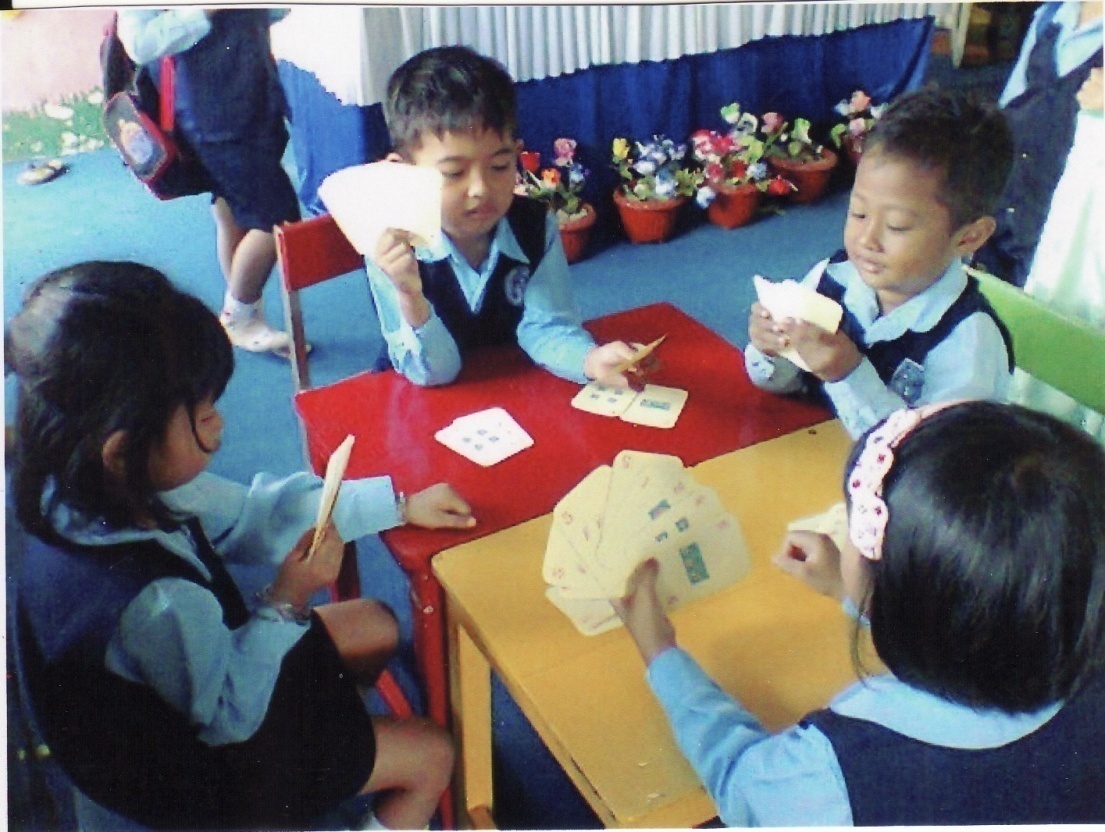 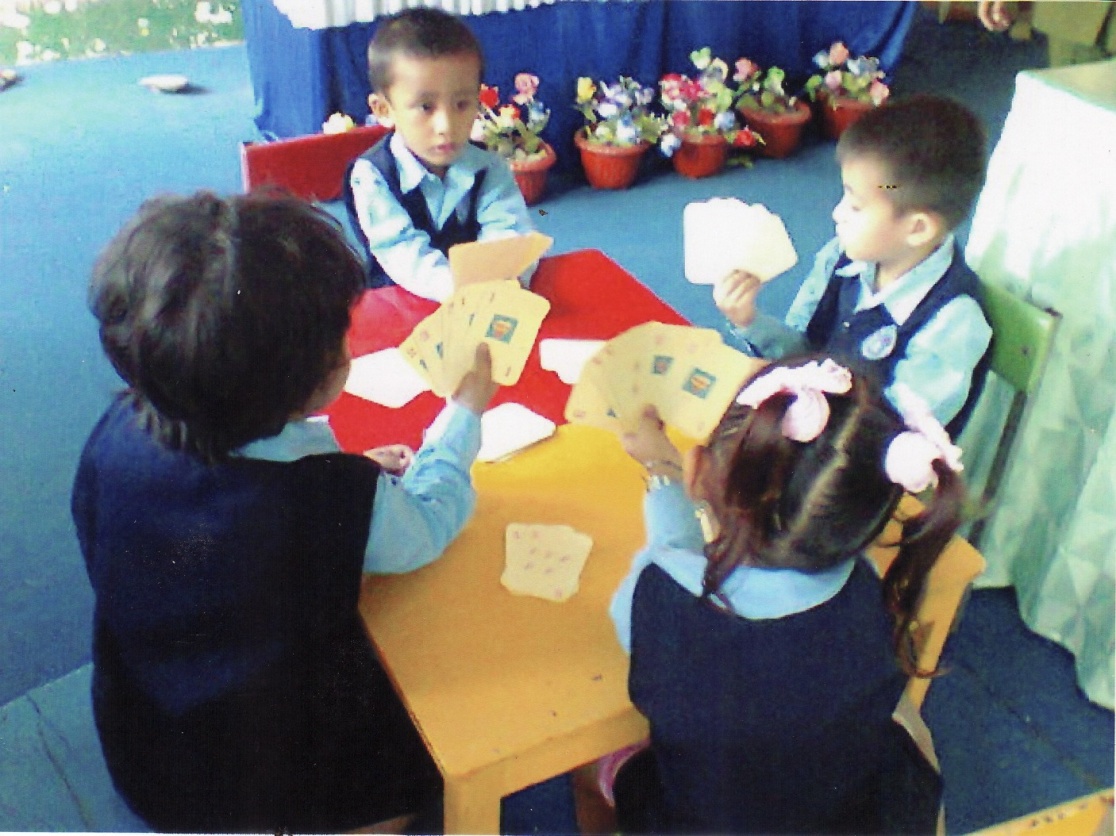 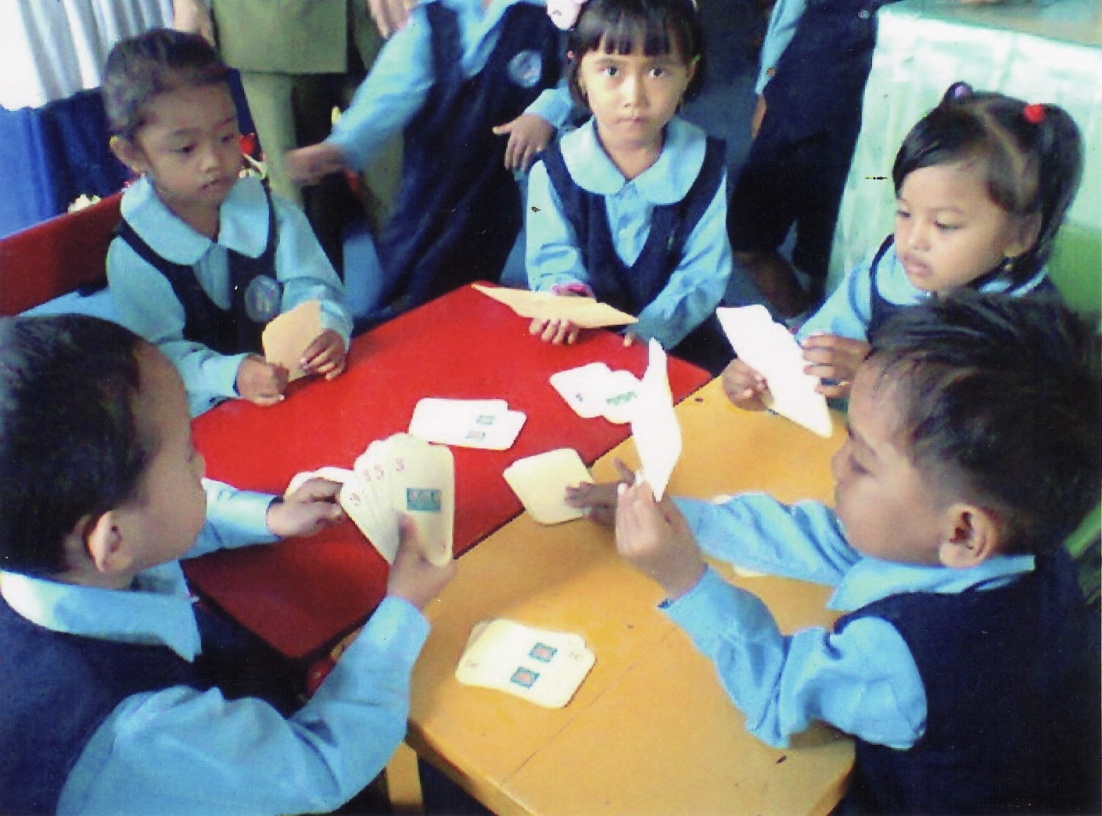 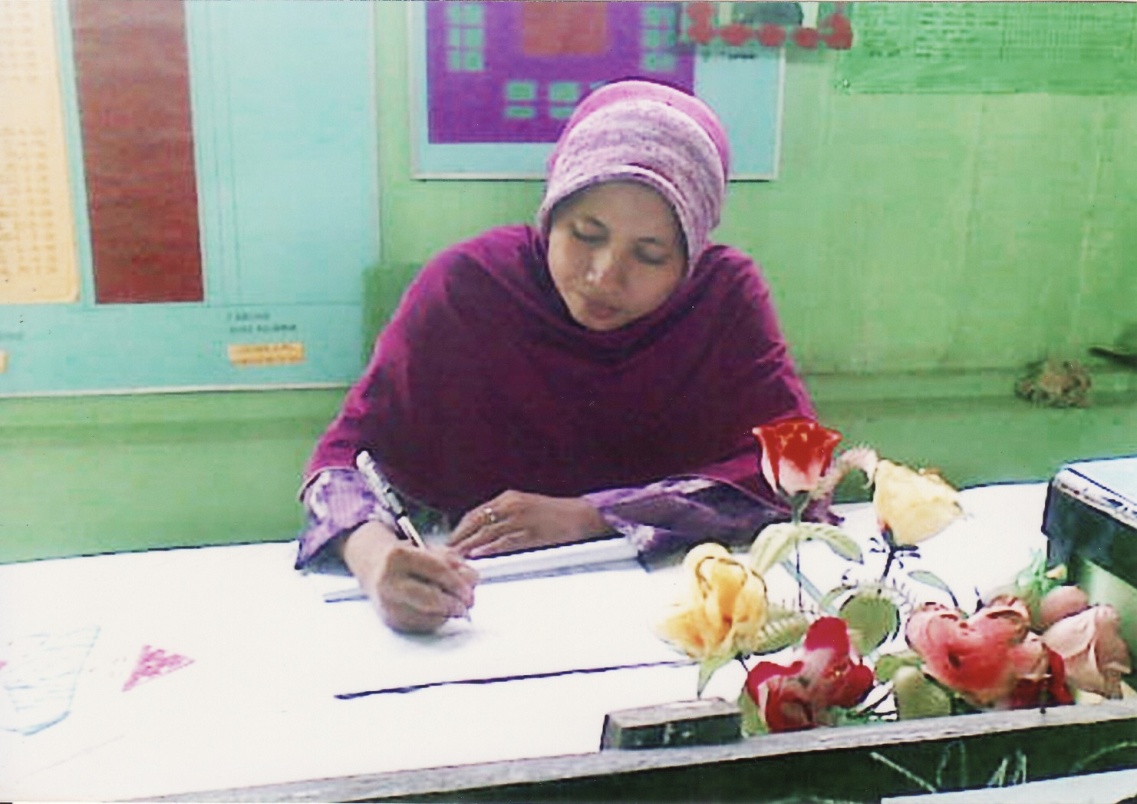 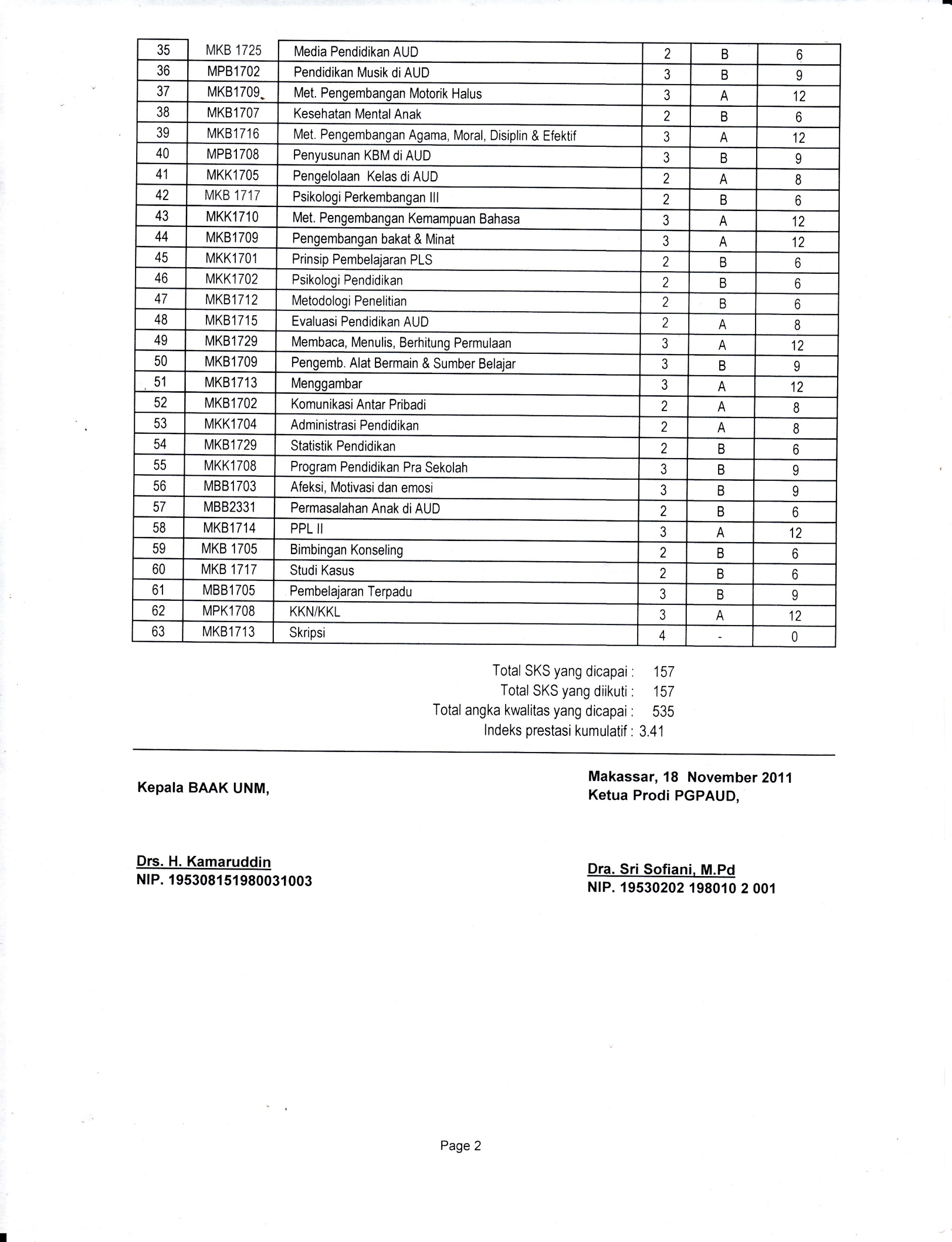 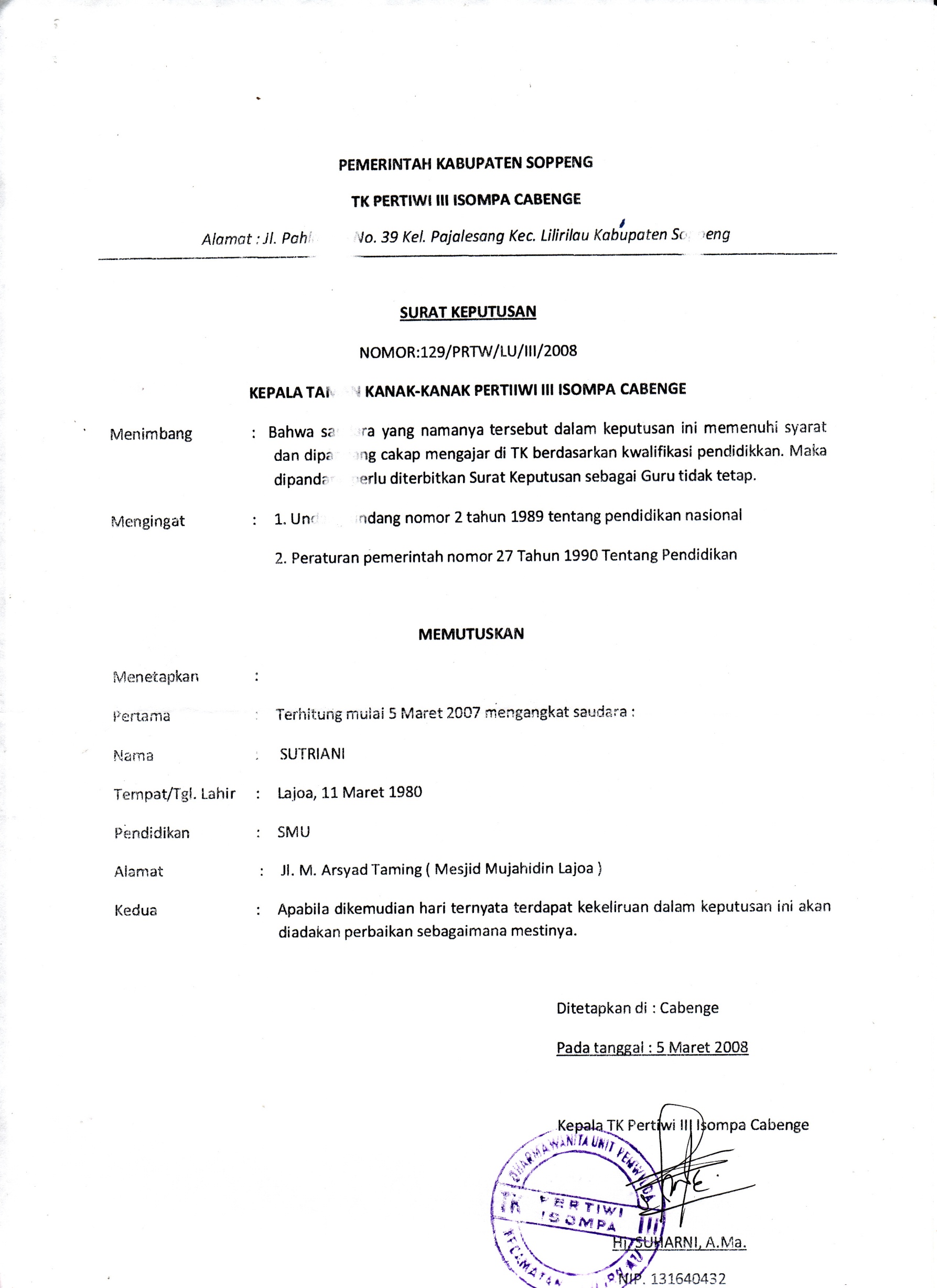 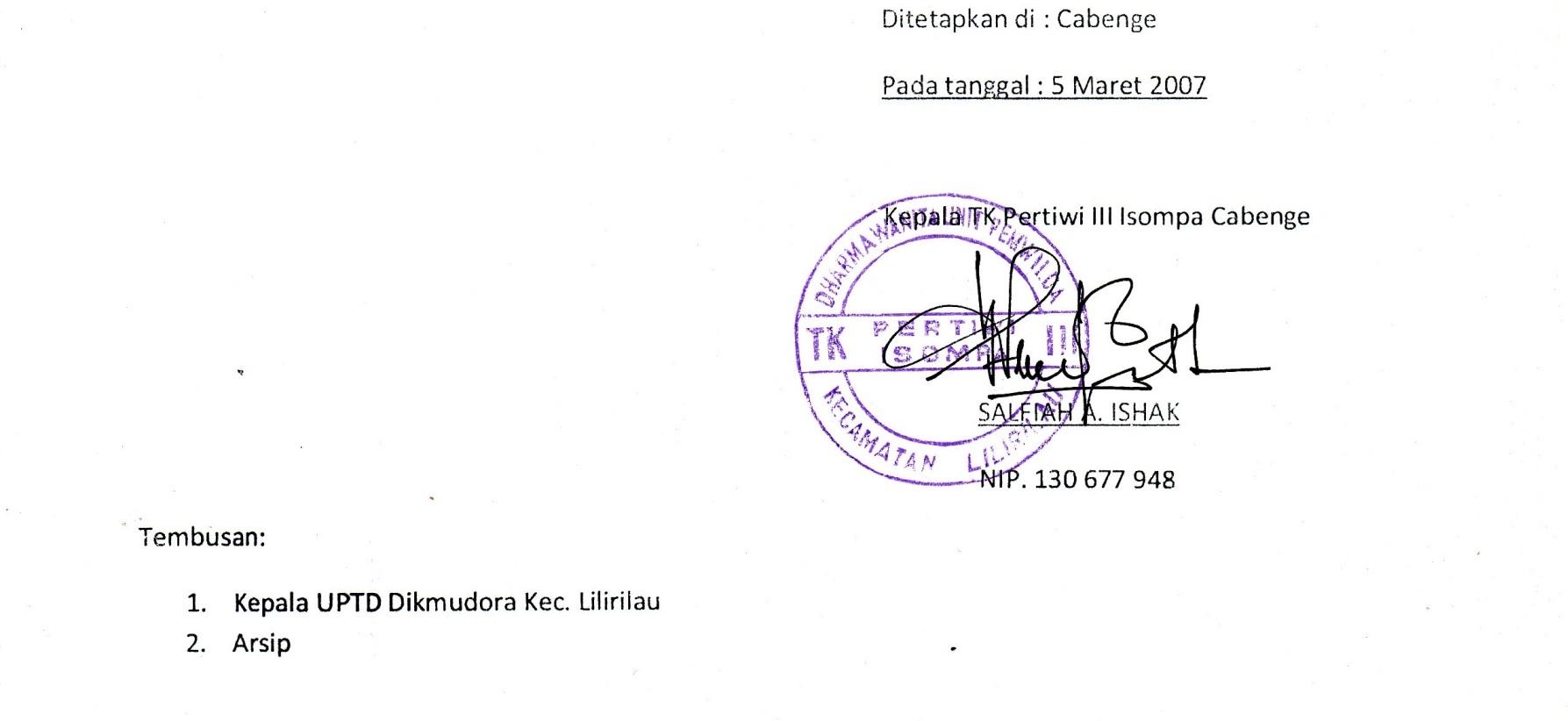 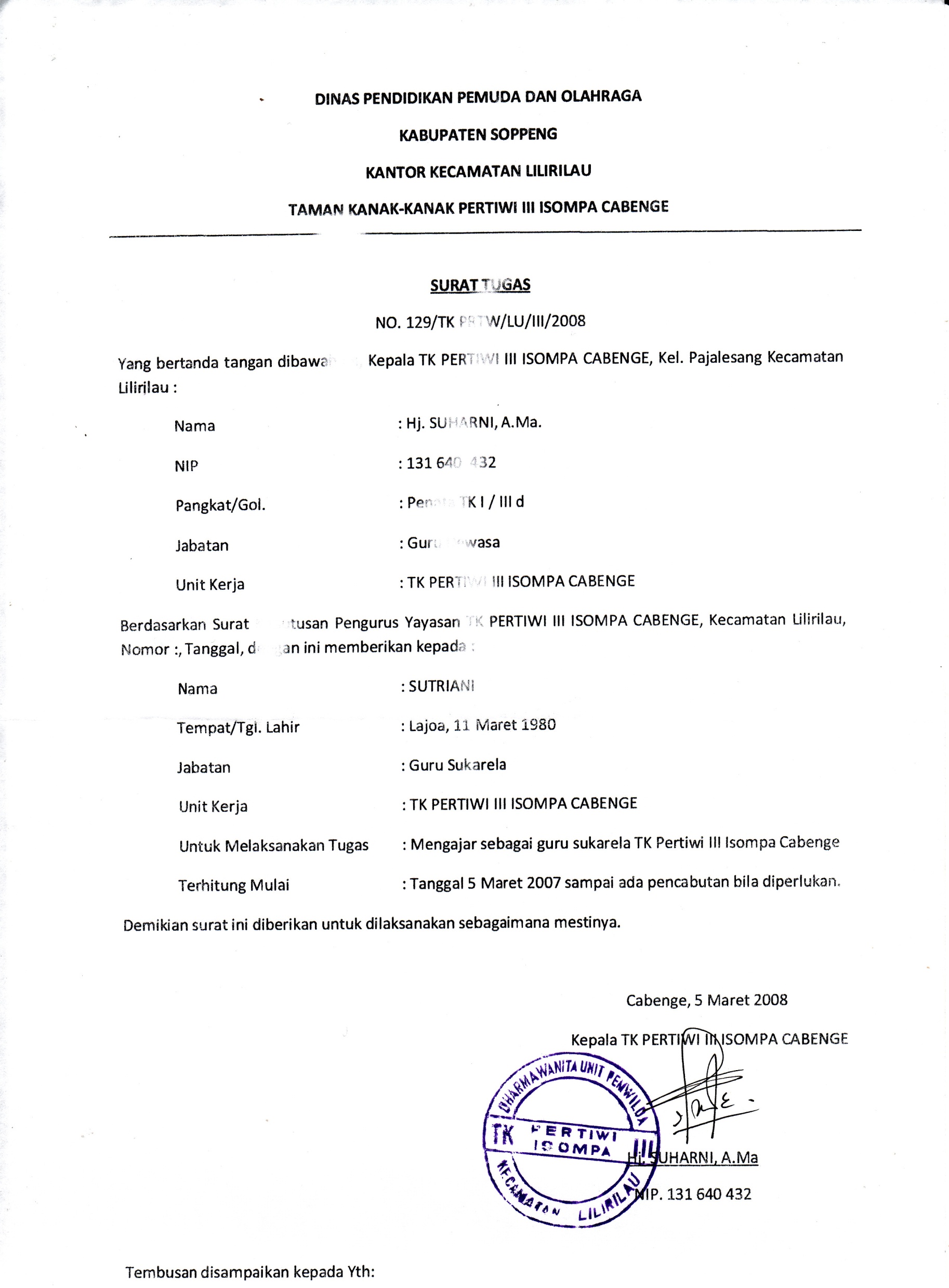 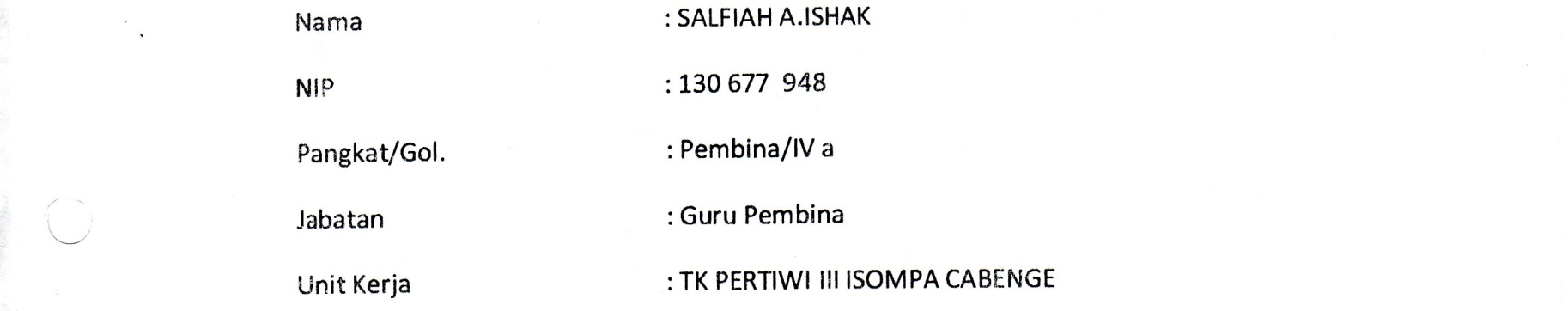 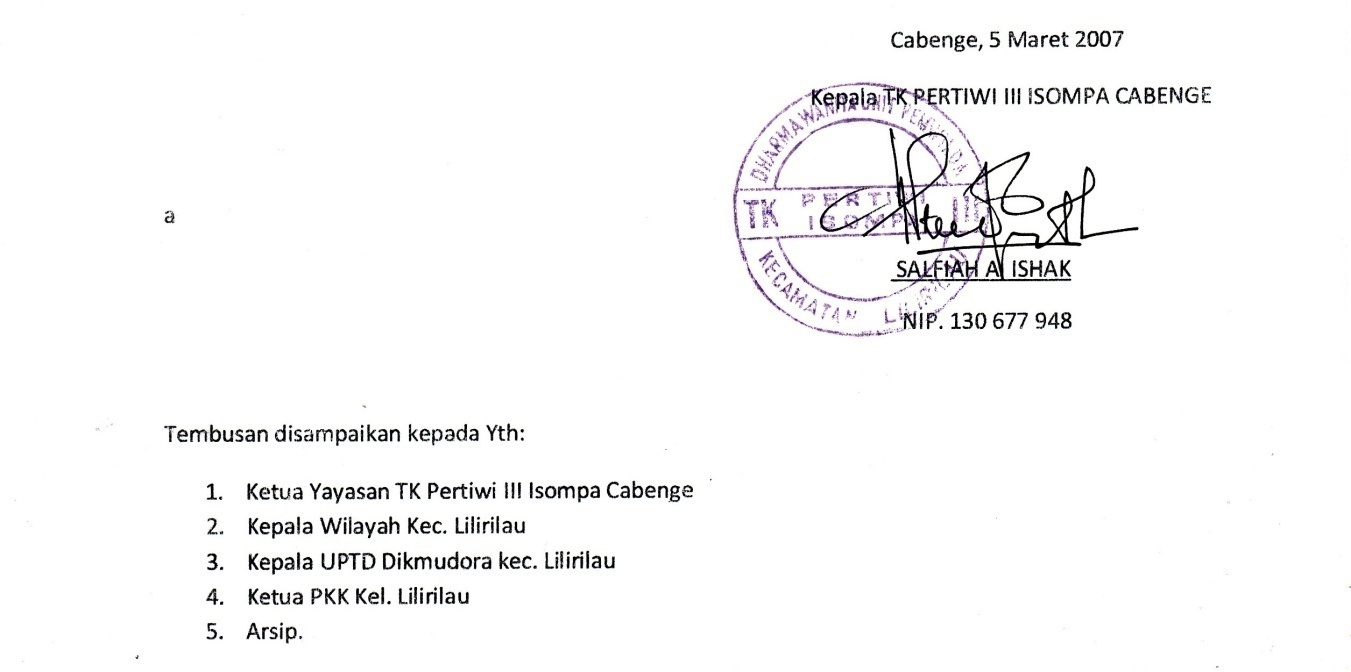 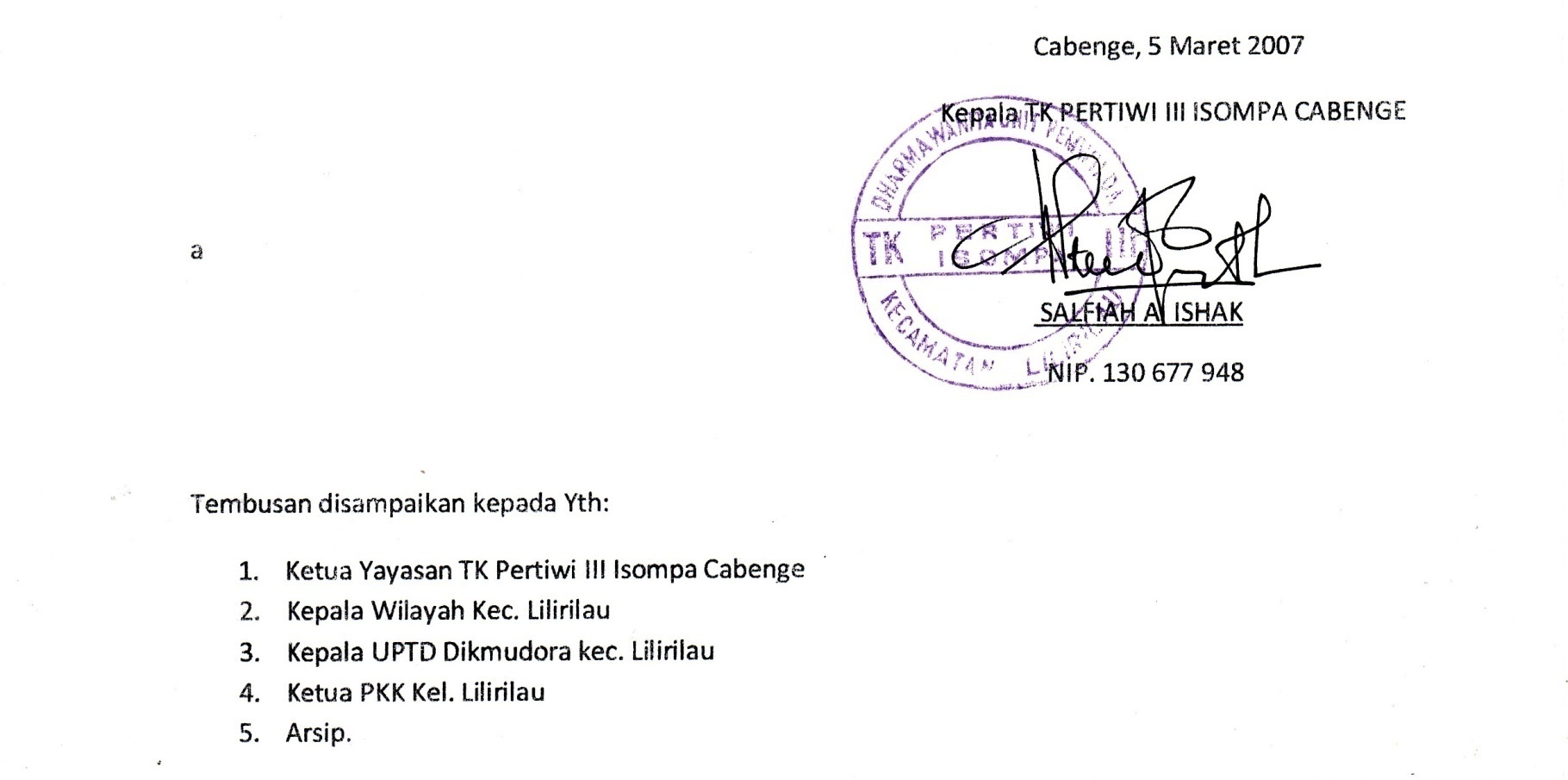 